FutuuriTulevaisuudessa tapahtuvaa voidaan ilmaista kolmella eri tavalla.Werden-verbi (varsinainen futuuri)
Wenn ich 40 bin, werde ich eine Reise nach China machen. (Kun olen 40, teen matkan Kiinaan.)

Werden-verbin persoonamuoto ja pääverbin perusmuoto

werden + pääverbin perusmuoto eli infinitiiviPäälauseessa apuverbi on taipuvan verbin paikalla ja pääverbi infinitiivissä eli perusmuodossa lauseen lopussa: Was wirst du nächsten Sommer machen? (Mitä teet ensi kesänä?)Sivulauseessa apuverbi on viimeisenä ja pääverbi välittömästi sen edessä: Weißt du, was du nächsten Sommer machen wirst? (Tiedätkö, mitä teet ensi kesänä?)Preesens
Tavallisesti lauseessa oleva ajanmääre riittää tuomaan esille, että asia tapahtuu tulevaisuudessa ja verbistä tarvitaan pelkkä preesens-muoto. Tapahtuminen on tällöin varmempaa kuin futuuria käytettäessä.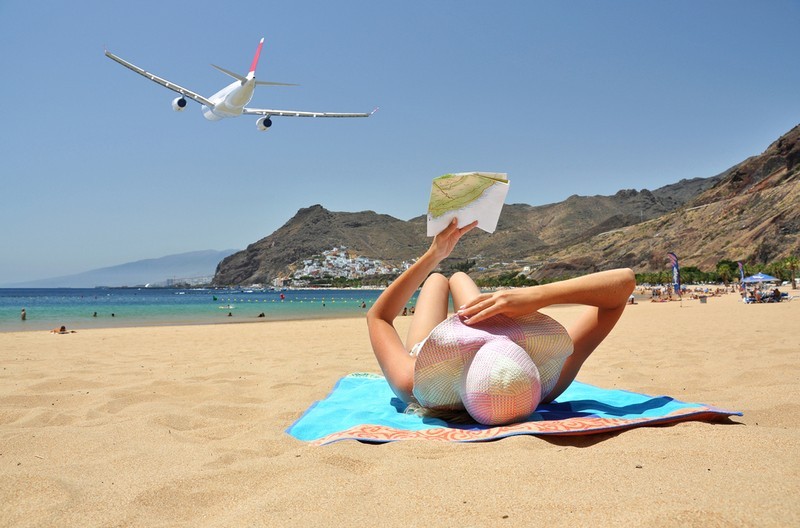 Ich komme morgen. (Tulen huomenna.)Mein Bruder fährt im Sommer nach Spanien. (Veljeni matkustaa ensi kesänä Espanjaan.)Wollen-verbi
Myös wollen-verbi merkityksessä "aikoa" tuo futuurin tuntua lauseeseesi.Ich will am Wochenende ins Kino gehen. (Aion mennä viikonloppuna elokuviin.)Huomaa
Futuuri ilmaisee usein myös epävarmuutta ja vastaa suomen potentiaalia.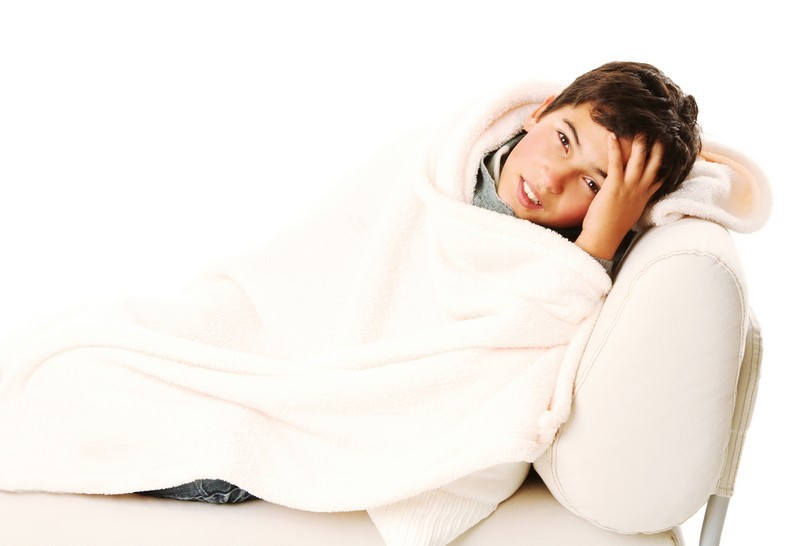 Michael wird wohl krank sein. (Michael lienee sairas.)Er wird wohl zu Hause bleiben. (Hän jäänee kotiin.)ichwerdemachenduwirstmachener/sie/eswirdmachenwirwerdenmachenihrwerdetmachensiewerdenmachenSiewerdenmachen